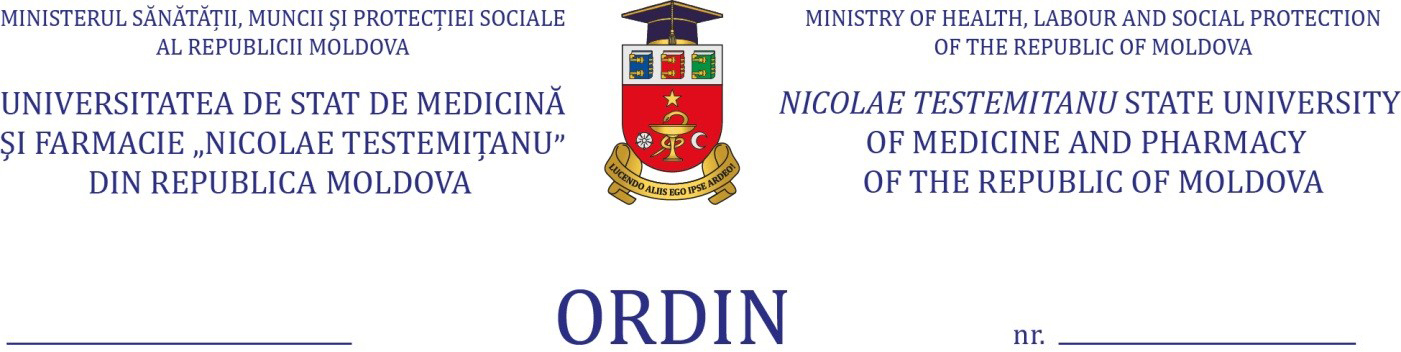 On the academic process in pandemic conditions,a.y. 2020-2021, the spring semester Pursuant to the Orders of the Minister of Education, Culture and Research no. 449 of 15.05.2020 ”On the measures of higher education institutions functioning during the risk of  COVID-19 disease” and no. 892 of 26.08.2020 „On the relaunch of the educational process in educational institutions”,  the Decision of the Extraordinary National Commission for Public Health no.42 of  January,13, 2021, Rector’s order no. 06-A of 12.01.2021 and the decision of the Senate of  Nicolae Testemitanu SUMPh, minutes no. 1/3 of 28.01.2021, in order to protect the health and life of beneficiaries and employees of the University, following the evolution of the epidemiological situation and compliance with the academic calendar,ORDER:To organize and carry out the didactic process in the mixed version, starting with 1, February, 2020 according to the schedule elaborated for the spring semester, a.y. 2020-2021, with the obligatory observance of the “Instruction on protection measures, which must be applied for the organization of the activity of public and private educational institutions in the epidemiological context of COVID-19”.A To perform, exclusively online during the spring semester, a.y. 2020-2021, in all study programs for all years, by using the University Management Information System (SIMU), the following teaching activities:2.1. lectures in all compulsory subjects;2.2. all forms of training in optional and free choice subjects;2.3.recoveries and tutorials, including on graduation theses;To continue the carring out of the didactic activities for the Ist year students in all the study programs as follows:3.1. in a mixed format for fundamental and specialty disciplines;3.2. exclusively online for general subjects (Romanian language, for non-native speakers; Modern language, for native students; Latin language and medical terminology) and socio-human (Communication and behavior in medicine; Medical psychology; Psychology and medical sociology).To carry out the academic process exclusively online as follows:4.1. integrated higher education program Medicine for students of II and III years;4.2. integrated higher education program Pharmacy for II year students;4.3. integrated higher education program Dentistry - for students of II and III years;4.4. license degree programs in Optometry and General Medical Care - for II year students.To carry out the didactic activities in mixed format starting with 01.02.2021, according to the approved schedule as follows:5.1. integrated higher education program Dentistry - for students of IV-V years;5.2. integrated higher education program Pharmacy - for students of III-V years;5.3. license degree program Optometry - for students of III-IV years;5.4. license degree program General Medical Assistance - for III year students.To organize the teaching activities during 01.02-06.07.2021 for the students of IV-VI years at the integrated higher education program in Medicine, according to the Annex. To continue the process of studies and final assessment in mixed format for the foreign students, from the integrated higher education programs Medicine (years IV, V, VI) and Pharmacy (year V), located on the territory of the Republic of Moldova.  Compliance with quarantine or illness conditions by international students, from the integrated higher education programs Medicine (years IV, V, VI ) and Pharmacy (year V), who are currently in their country of origin and cannot return to the Republic of Moldova due to COVID-19 vaccination:to allow the participation exclusively online in the training process during January-February 2021;to issue provisions for the extension of the session based on the student's request, accompanied by confirmatory documents (certificate of illness / quarantine / vaccination).In accordance with the Discipline Curriculum, the final assessment of knowledge will include the computer-assisted testing stage and will be conducted at the Academic Assessment Center..Heads of teaching subdivisions:10.1. to organize and hold meetings, during which they will inform the manner of carrying out the teaching process, established by this order;10.2. to organize and carry out the teaching process during the semester;10.3. to ensure the availability of teaching materials in SIMU, the web page of the department and other electronic platforms used in the educational process10.4. to ensure access to the clinical bases for the carring out of the educational process;10.5. to create optimal conditions for the timely recovery of arrears by students, according to the requirements set up in the University;10.6. to ensure the safety conditions of students and teachers involved in the training process;10.7. to continuously assess the risks of carrying out practical and laboratory work depending on the location of the department and the epidemiological status of the medical institution and to inform the dean's office and the DDAM as a matter of urgency in the event of their modification;10.8. to inform about the cases of COVID-19 infection of the teaching and scientific-teaching staff within the teaching subdivision.Deans of faculties:11.1. to monitor the carring out of the didactic process within the departments / chairs of the faculty;11.2. to ensure the updating of the test collections for the graduation exams;11.3. to analyze on a monthly basis the success and attendance of students by years of studies and to propose corrective measures;11.4. to monitor the activity of the didactic subdivisions regarding the correct and in terms completion of the electronic register in the Didactic Module of SIMU;11.5. to evaluate students' questionnaires on the quality of teaching and propose corrective measures;11.6. to check the compliance with the "Instruction on protection measures to be applied for the organization of the work of public and private educational institutions in the epidemiological context of COVID-19";11.7. to monitor and inform about the cases of COVID-19 infection of students in all study programs.DDAM will monitor the epidemiological situation and make changes to this order in accordance with the recommendations of the MECR, MHLSP and the decisions of the Extraordinary National Commission for Public Health.To ensure the proper functioning of the University Management Information System and to manage the metadata of the SIMU teaching module. Responsible: Vladislav Badan, Head of Department of Information and Communications Technology. To inform the university community about the provisions of this order. Responsible: Silvia Ciubrei, Head of Department of Communication and Public Relations.The execution of this order is assigned to Silvia Stratulat, Head of Department of Didactics and Academic Management, to the deans of the faculties (Gheorghe Placinta, Mircea Betiu, Oleg Solomon, Nicolae Ciobanu, Livi Grib) and to the heads of the teaching subdivisions.The control of the execution of the present order is assigned to Olga Cernetchi, first vice-rector, vice-rector for academic activity.Rector, 	                                                                       PhD, professor	Emil CebanCoordinated:Olga CernetchiSilvia StratulatTatiana NovacAnnex The development of the academic process in mixed format, study program - Medicine, years IV-VI, academic year 2020-2021, spring semester, DisciplineForm of trainingAdditional training spaceIV YearIV YearIV YearSurgical diseasesMixed formatHall „Petru Galetchi”CardiologyExclusively onlineEndocrinologyExclusively onlineEpidemiologyMixed formatMedical geneticsMixed formatHall „S”HematologyMixed formatMedicine of disastersExclusively onlineSocial medicineExclusively onlineNephrologyMixed formatHall „14”NeurosurgeryMixed formatNeurologyExclusively onlineOphthalmologyMixed formatOncologyMixed formatOrthopedics / TraumatologyMixed formatPneumologyMixed formatPneumology / AllergologyExclusively onlineRheumatologyMixed formatHall „14”UrologyMixed format (including CUSIM)Hall ”Nicolae Esanu”V YearV YearV YearAnesthesiology, resuscitationMixed format (including CUSIM)Surgical diseasesMixed formatHall  „13”Clinical pharmacologyExclusiv onlineGastroenterologyMixed format (including CUSIM)Hall  „12”Alternative and complementary medicineExclusively onlineFamily medicineExclusively onlinePalliative medicineMixed format (including CUSIM)Obstetrics, GynecologyMixed format (including CUSIM)ORLMixed formatMedical parasitologyMixed formatHall  „6”PediatricsMixed formatMedical emergencyMixed format (including CUSIM)Medical imagingExclusively onlineVI YearVI YearVI YearInfectious diseasesMixed formatHall  „6”Infectious diseases in childrenExclusively onlineOccupational diseases / GeriatricsMixed formatPediatric surgeryMixed formatDermatovenereologyMixed formatMedical law / Forensic medicineMixed formatInternal Medicine. Clinical synthesesMixed formatPsychiatryMixed formatMedical rehabilitation. Physical medicineMixed format